Bilaga nr     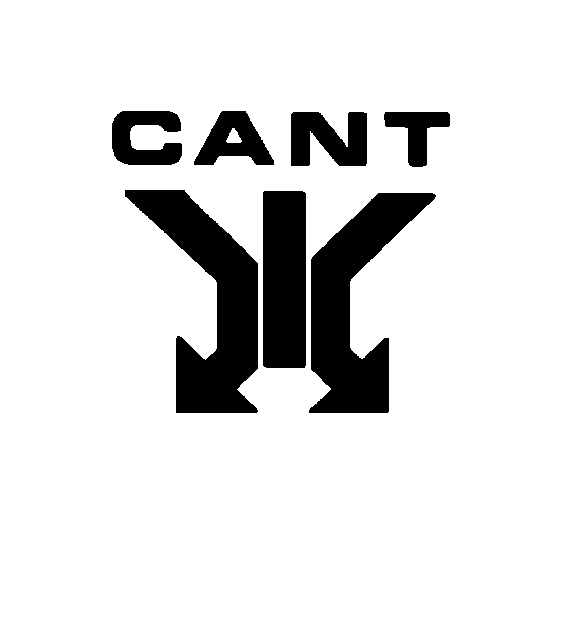 till provningsprotokollavseende     Bilaga mätprotokoll abonnentuttagMätvärden i dBµVMätningarna utförda med följande instrument: Fabrikat:	     Typ:	     Serienummer:	     Senaste kalibrering:	     Frekvens/kanal      MHz      MHzSignaltyp Referenssignalnivå MätpunktKommentarer och anmärkningar:      Kommentarer och anmärkningar:      Kommentarer och anmärkningar:      Kommentarer och anmärkningar:      Kommentarer och anmärkningar:      Kommentarer och anmärkningar:      